Name: _____________________________		Hour: _____Watch the video from the following website or use the QR code and answer the questions below.https://ed.ted.com/lessons/what-causes-economic-bubbles-prateek-singh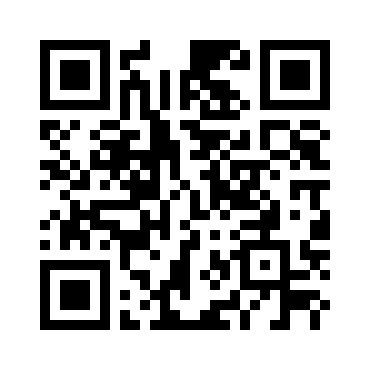 The Dutch Golden Age and Tulip Mania in Four Minutes Video Worksheet 
What city in the Netherlands was an important port and commercial center during the 1600s?Why was the tulip considered an exotic flower in the Netherlands?How did a virus make some tulips more valuable?What is an economic mania?What did a single tulip bulb sell for in modern American money during the tulip mania of the 1600s in the Netherlands?What causes a mania or a “bubble” to burst?What is something new or interesting you learned from watching this video?Can you think of any modern products or services that did or could cause a “bubble” in modern times?